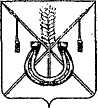 АДМИНИСТРАЦИЯ КОРЕНОВСКОГО ГОРОДСКОГО ПОСЕЛЕНИЯКОРЕНОВСКОГО РАЙОНАПОСТАНОВЛЕНИЕот 17.10.2018   	                                                                                             № 1353г. КореновскО внесении изменений в постановление администрацииКореновского городского поселения Кореновского района                                от 15 ноября 2017 года № 2039 «О создании Попечительского (наблюдательного) совета по вопросам похоронного дела при администрации Кореновского городского поселенияКореновского района»В связи с кадровыми изменениями и перераспределением функциональных обязанностей в администрации Кореновского городского поселения Кореновского района, администрация Кореновского городского поселения Кореновского района п о с т а н о в л я е т:1. Внести в постановление администрации Кореновского                               городского поселения Кореновского района 15 ноября 2017 года № 2039 «О создании Попечительского (наблюдательного) совета по вопросам похоронного дела при администрации Кореновского городского поселения Кореновского района» изменение:1.1. Приложение № 1 к постановлению изложить в новой редакции (приложение).2. Общему отделу администрации Кореновского городского поселения Кореновского района (Питиримова) официально опубликовать настоящее постановление и обеспечить его размещение на официальном сайте администрации Кореновского городского поселения Кореновского района в информационно-телекоммуникационной сети «Интернет».3. Постановление вступает в силу после его официального опубликования. ГлаваКореновского городского поселения Кореновского района							                Е.Н. ПергунПРИЛОЖЕНИЕк постановлению администрацииКореновского городского поселенияКореновского района                                                                       от 17.10.2018 № 1353«ПРИЛОЖЕНИЕ № 1УТВЕРЖДЕНпостановлением администрацииКореновского городского поселенияКореновского районаот 15 ноября 2017 № 2039Состав Попечительского совета по вопросам похоронного дела при администрации Кореновского городского поселения Кореновского района                                                                                                                                      »Начальник отдела жилищно-коммунального	хозяйства, благоустройства и транспортаадминистрации Кореновскогогородского поселения 			                                                      Т.В. ШамрайКолесова Марина Владимировназаместитель главы Кореновского городского поселения, председатель комиссии;Шамрай Татьяна Викторовнаначальник отдела жилищно-коммунального хозяйства благоустройства и транспорта администрации Кореновского городского поселения Кореновского района, заместитель председателя комиссии;Солошенко Александр Геннадьевичглавный специалист отдела жилищно-коммунального хозяйства благоустройства и транспорта администрации Кореновского городского поселения Кореновского района, секретарь комиссии;Члены Попечительского совета:Члены Попечительского совета:Бычков Олег Витальевичатаман Кореновского городского казачьего общества (по согласованию);Жаботинский Александр Ивановичпенсионер МО РФ; председатель социально-бытовой комиссии Совета ветеранов;член общего Совета при главе муниципального образования Кореновский район;член комиссии «Доступная среда»;депутат Совета муниципального образования Кореновский район на непостоянной основе (по согласованию);Игумен Трифонблагочинный Кореновского церковного округа настоятель Свято-Владимирского храма (по согласованию)Кортавенко Елена Сергеевнапредседатель ТОС № 1 Кореновского городского поселения Кореновского районаСиньковская Юлия Сергеевнадиректор муниципального унитарного предприятия Кореновского городского поселения «Ритуал» (по согласованию)